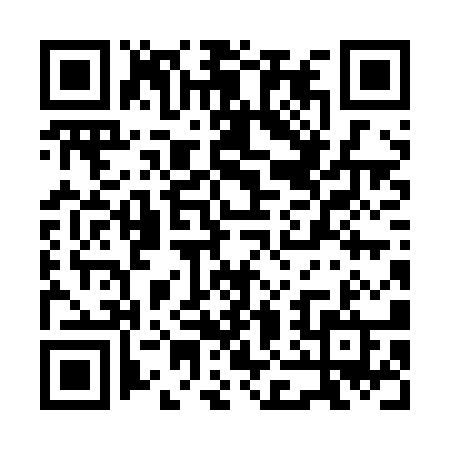 Ramadan times for Haradok, BelarusMon 11 Mar 2024 - Wed 10 Apr 2024High Latitude Method: Angle Based RulePrayer Calculation Method: Muslim World LeagueAsar Calculation Method: ShafiPrayer times provided by https://www.salahtimes.comDateDayFajrSuhurSunriseDhuhrAsrIftarMaghribIsha11Mon5:215:217:251:104:096:566:568:5212Tue5:195:197:221:104:106:586:588:5413Wed5:165:167:201:094:127:007:008:5714Thu5:135:137:171:094:137:027:028:5915Fri5:105:107:141:094:147:047:049:0116Sat5:075:077:121:094:167:067:069:0317Sun5:045:047:091:084:177:087:089:0618Mon5:015:017:071:084:187:107:109:0819Tue4:584:587:041:084:207:127:129:1120Wed4:554:557:011:074:217:147:149:1321Thu4:524:526:591:074:227:167:169:1522Fri4:494:496:561:074:237:187:189:1823Sat4:464:466:541:064:257:207:209:2024Sun4:434:436:511:064:267:227:229:2325Mon4:404:406:481:064:277:247:249:2526Tue4:374:376:461:064:287:267:269:2827Wed4:334:336:431:054:297:287:289:3028Thu4:304:306:411:054:307:307:309:3329Fri4:274:276:381:054:327:327:329:3630Sat4:234:236:361:044:337:347:349:3831Sun4:204:206:331:044:347:367:369:411Mon4:174:176:301:044:357:387:389:442Tue4:134:136:281:034:367:407:409:463Wed4:104:106:251:034:377:427:429:494Thu4:064:066:231:034:387:447:449:525Fri4:034:036:201:034:397:467:469:556Sat3:593:596:181:024:407:487:489:587Sun3:563:566:151:024:417:507:5010:018Mon3:523:526:121:024:427:527:5210:049Tue3:483:486:101:014:437:547:5410:0710Wed3:443:446:071:014:447:567:5610:10